HARMONIA IIMODALISMO NA MÚSICA BRASILEIRA1. Modo_________________________________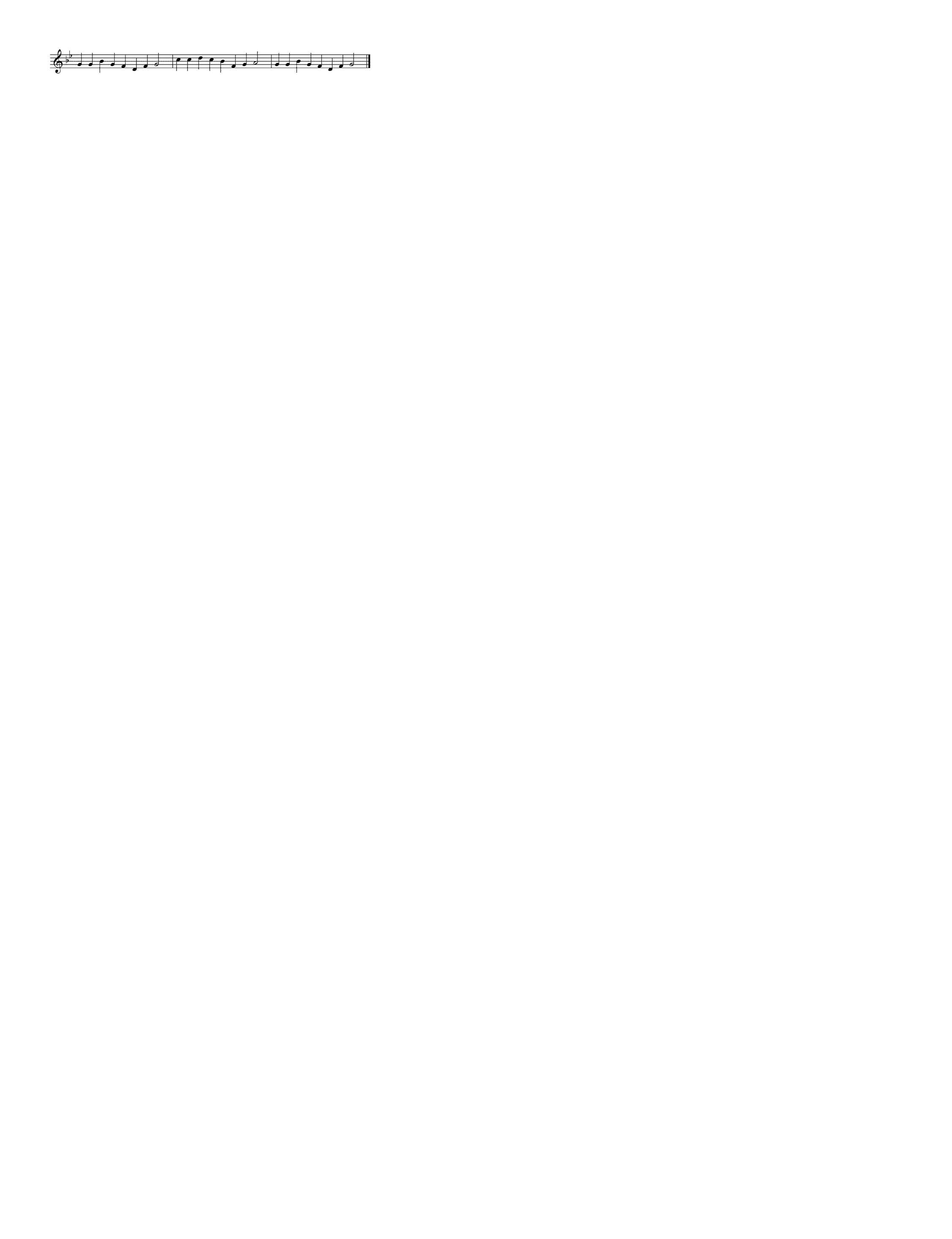 2. Modo_________________________________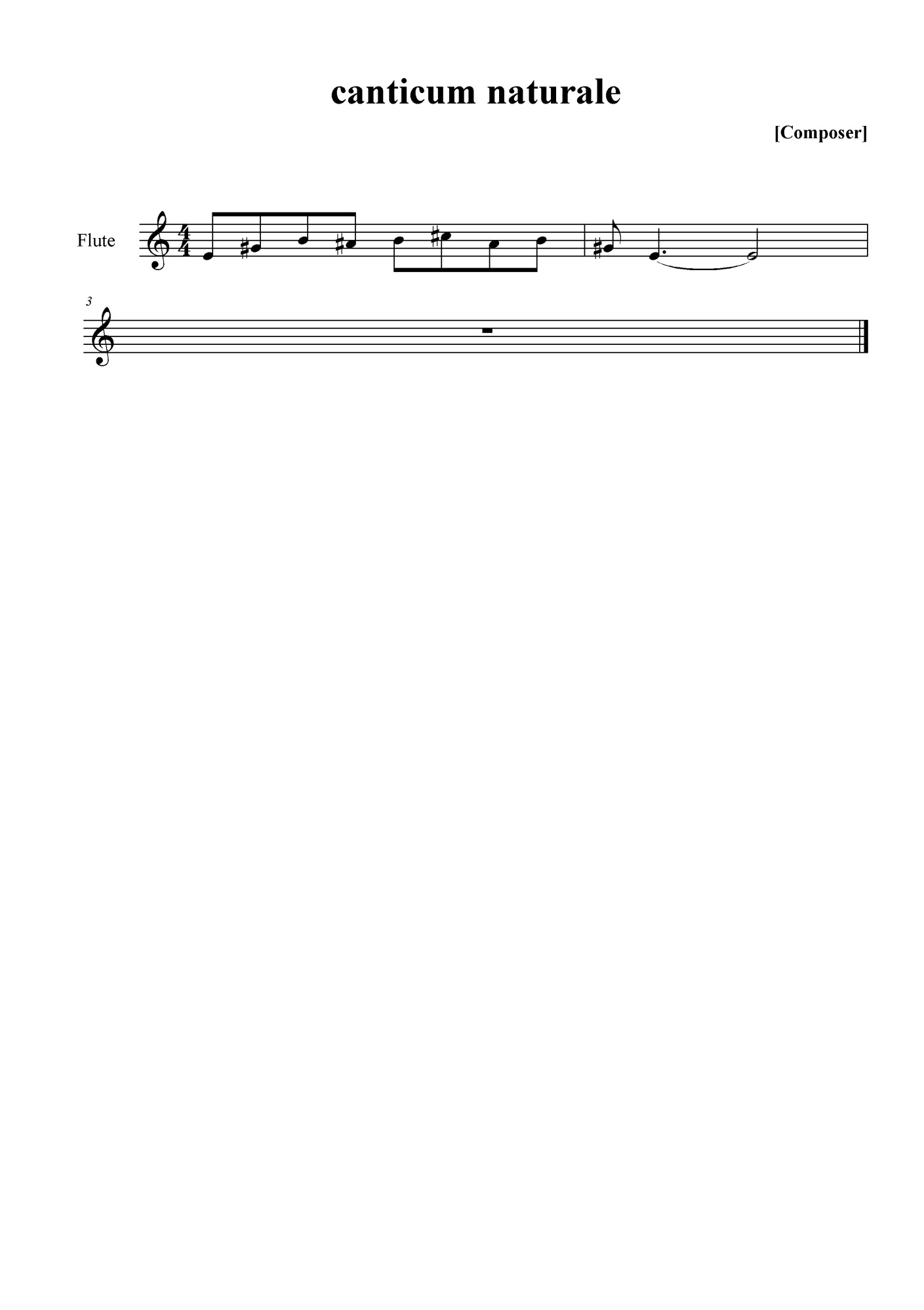 3. Modo_________________________________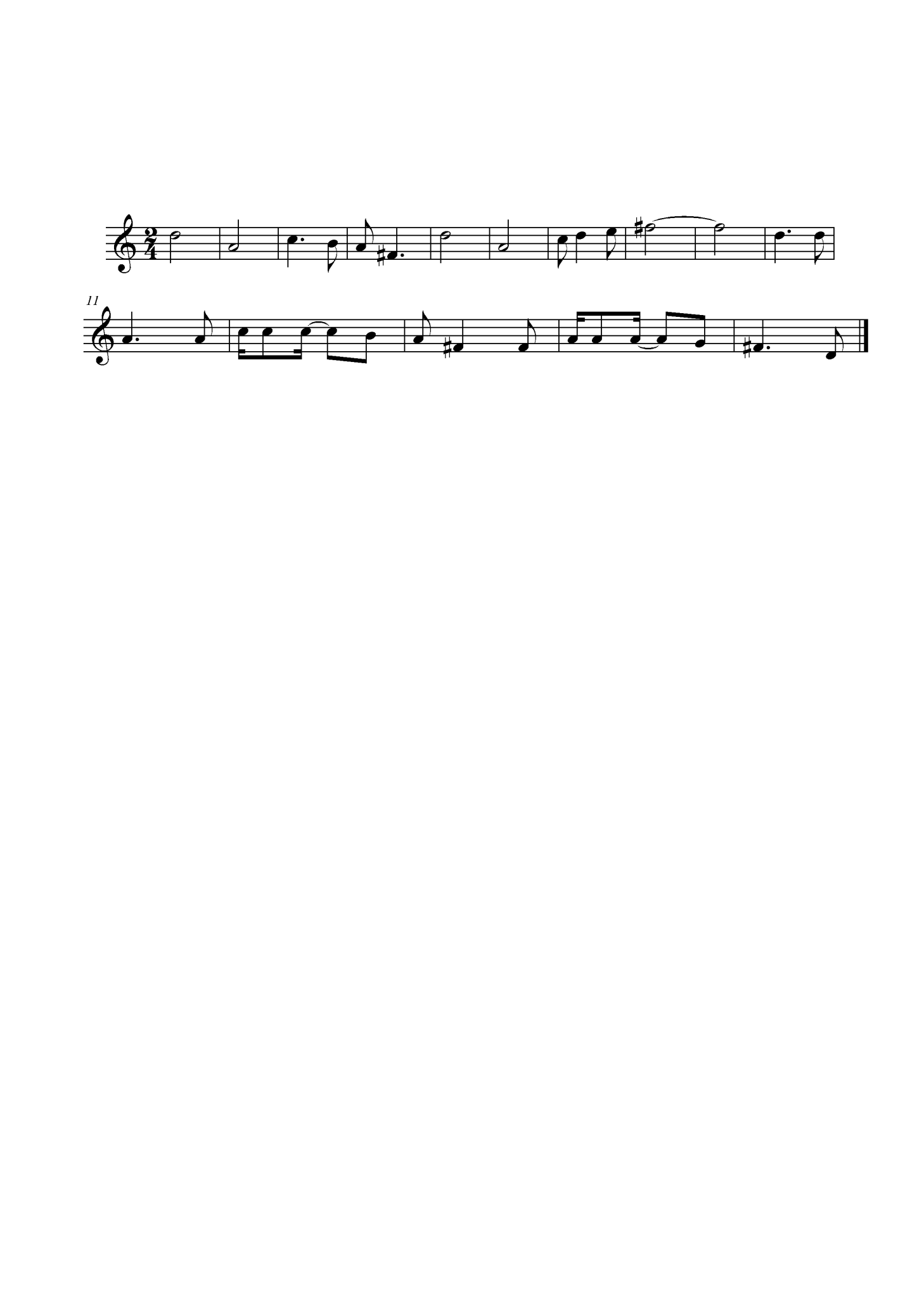 4. Modo_________________________________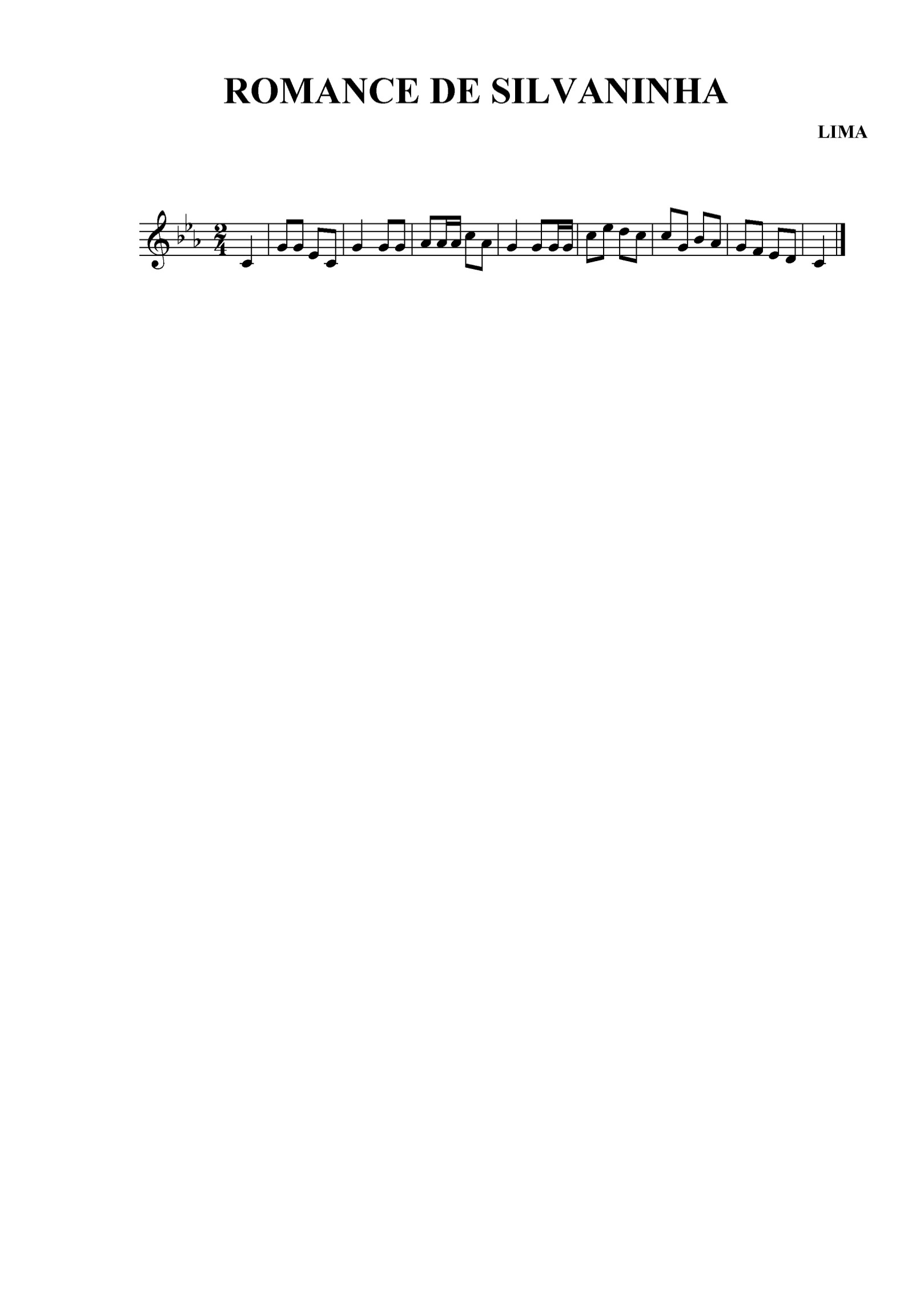 5. Modo_________________________________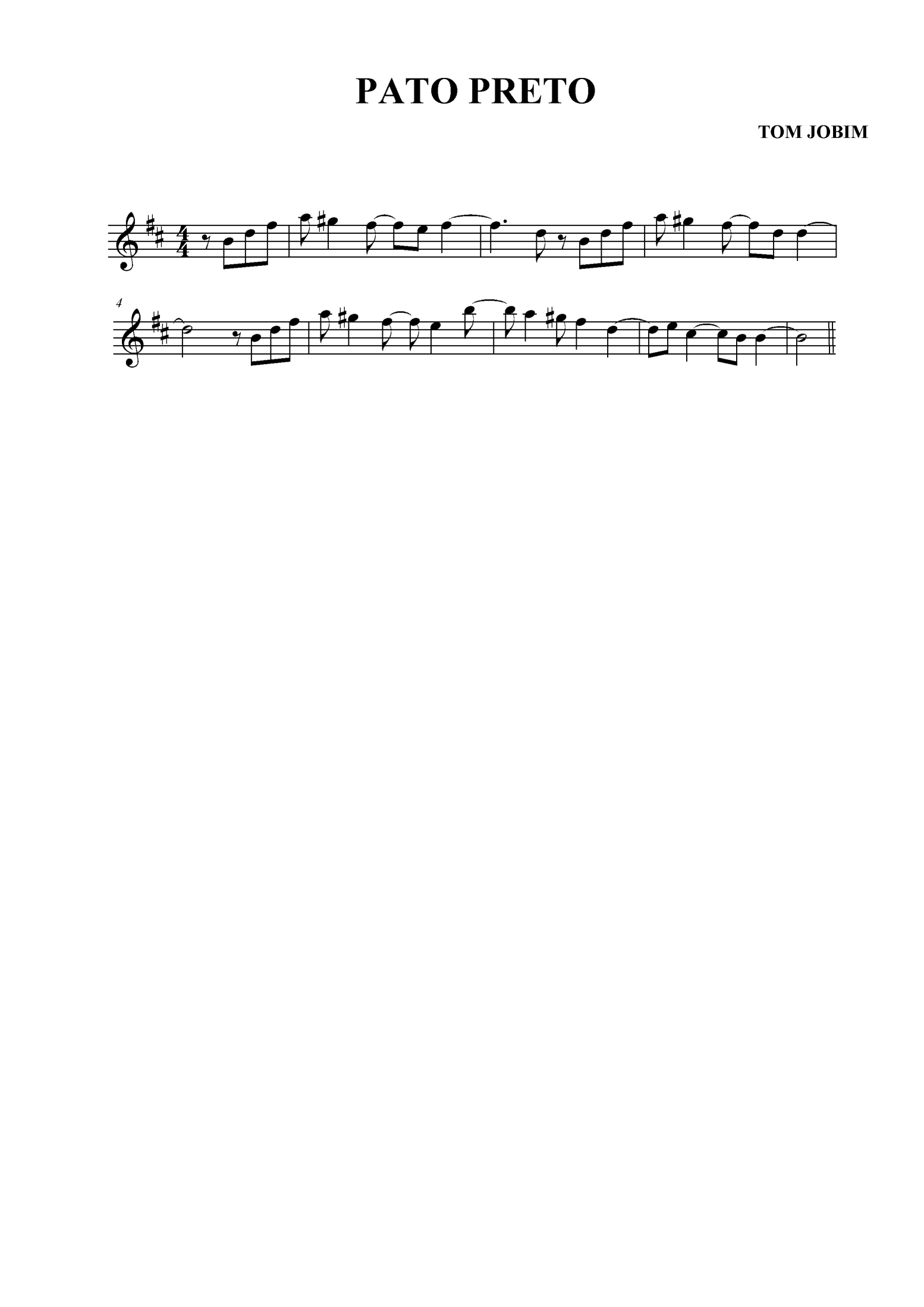 6. Modo_________________________________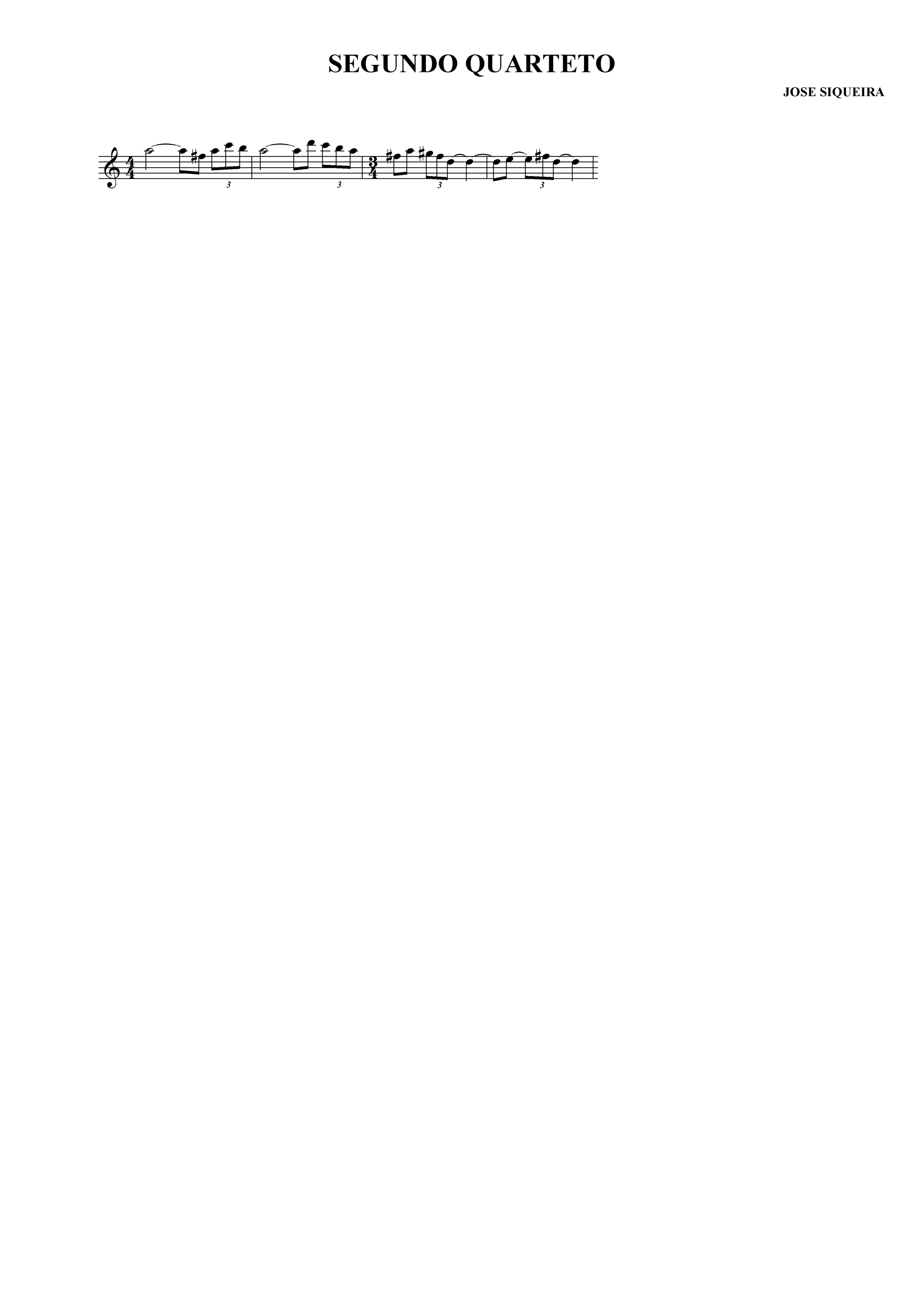 7. Modo_________________________________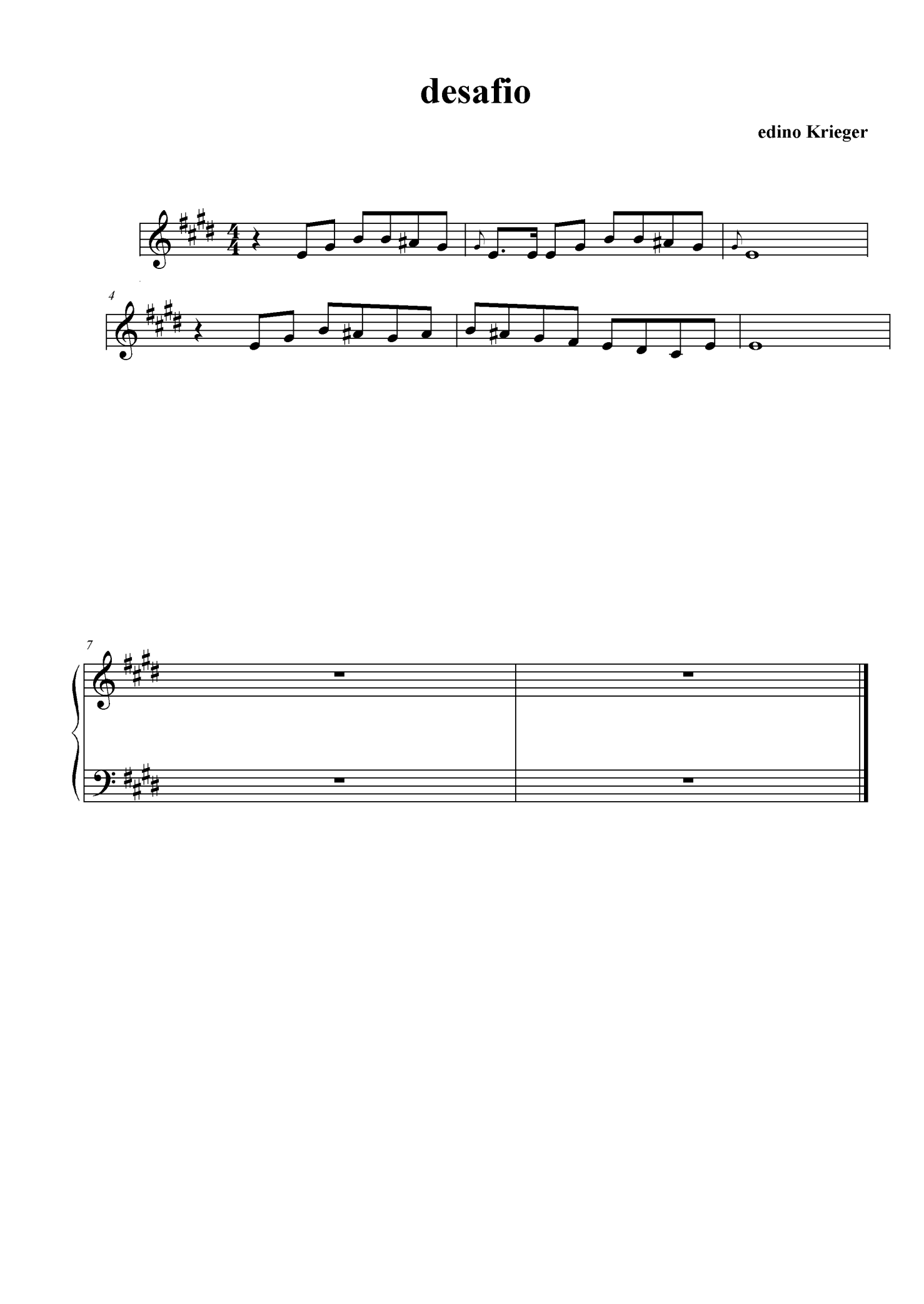 8. Modo_________________________________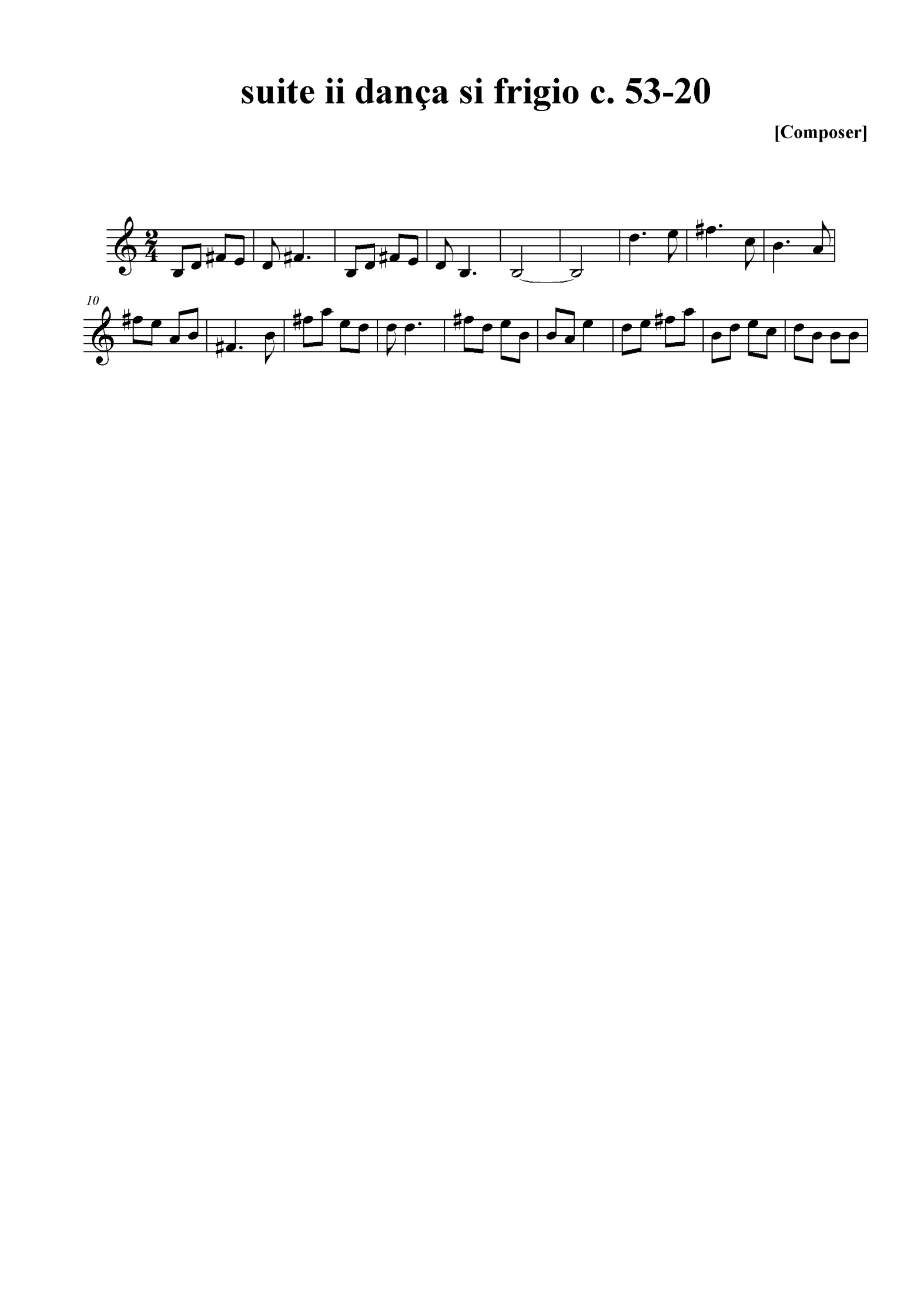 Todos os exemplos fazem parte da seguinte Bibliografia:PAZ, Ermelinda. O Modalismo na Música Brasileira. Brasília: Editora Musimed, 2002.